Свердловская областная общественная организация«Детский правозащитный фонд «ШАНС» . Екатеринбург, ул. Бебеля, 71Тел\факс: 307-34-61,e-mail: advokatek@mail.ruИнформационный материал, подготовленный СООО «Детский правозащитный фонд «Шанс» (Для несовершеннолетних, родителей, законных представителей)Информационная брошюра подготовлена на средства Федеральной субсидии, предоставленной Фондом Президентских грантов, в рамках реализации проекта«Право на будущее»Права и обязанности родителейРебенком признается лицо, не достигшее возраста восемнадцатилет (совершеннолетия).Каждый ребенок имеет право жить и воспитываться в семье, право знать своих родителей, право на их заботу!Международные нормы закрепляют приоритет охраны, обеспечения и защиты законных интересов в современном социуме.Права и обязанности родителей в Российской Федерации установле- ны во многих отраслях права – семейном, гражданском, жилищном, адми- нистративном и уголовном.Именно родители, в первую очередь, являются законными предста- вителя своего ребенка. Право матери и отца на рождение и воспитание ре- бенка защищается с момента наступления беременности.Права и обязанности родителей и детей основываются на происхож- дении детей, удостоверенном в установленном законом порядке.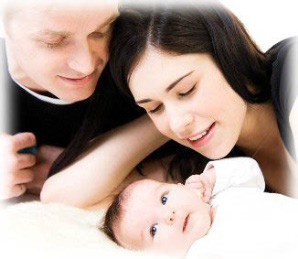 Отец и мать, состоящие в браке между собой, записываются родите- лями ребенка в книге записей рождений по заявлению любого из них.Если родители не состоят в браке между собой, запись о матери ре- бенка производится по заявлению матери, а запись об отце ребенка - по совместному заявлению отца и матери ребенка, либо по заявлению отца ребенка, либо отец записывается согласно решению суда (статьи 48 - 51 Семейного кодекса РФ).Родители имеют равные права и несут равные обязанности в отношении своих детей (родительские права).Закон защищает и права родителей, которые на момент рождения ре- бенка еще сами не являются совершеннолетними. Такие родители имеют права на совместное проживание с ребенком и участие в его воспитании, однако их ребенку может быть назначен взрослый совершеннолетний опекун.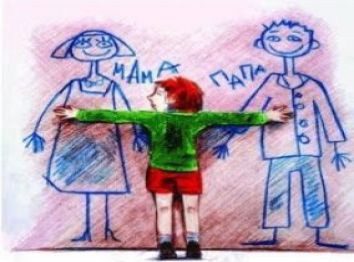 Гражданин, подлежащий воинскому учету, обязан:-состоять на воинском учете по месту жительства в военном комиссариате (в органе местного самоуправления);Примечание. Офицеры запаса СВР и ФСБ РФ состоят на воин- ском учете в своих органах.-явиться по вызову (повестке) в военкомат с военным билетом (временным удостоверением) или удостоверением гражданина, подле- жащего призыву на военную службу, российским паспортом и води- тельским удостоверением (при наличии). К повестке также приравнива- ется вызов соответствующего органа местного самоуправления поселе- ния или соответствующего органа местного самоуправления городского округа, осуществляющего первичный воинский учет;-явиться в военкомат по месту жительства для постановки на воинский учет в 2-недельный срок со дня наступления следующих со- бытий:Родители имеют право и обязаны воспитывать своих детей. Родители несут ответственность за воспитание и развитие своих де-тей. Они обязаны заботиться о здоровье, физическом, психическом, духов- ном и нравственном развитии своих детей.ды;увольнения с военной службы в запас;увольнения с альтернативной гражданской службы; освобождения от отбывания наказания в виде лишения свобо-получения женщиной военно-учетной специальности; приобретения российского гражданства (для граждан, подле-Жилищное законодательство закрепляет преимущественное право родителей на совместное проживание с ребенком. Даже в случае пре- кращения брачных отношений между родителями, ребенок сохраняет право пользования жильем, предоставленным одним из родителей. Ребенок мо- жет быть зарегистрирован в жилом помещении, в котором имеют регистра- цию его родители, без какого - либо согласия и одобрения других лиц.Родители имеют преимущественное право на обучение и воспита- ние своих детей перед всеми другими лицами. Права на выбор образова- тельной организации, на домашнее (семейное образование), на непосредст- венное участие в образовательной деятельности закрепляется законода- тельством об образовании. Законом «Об образовании» устанавливаются права родителей на получение помощи со стороны компетентных органи- заций в развитии ребенка, предоставление специальной литературы и посо- бий, возможность контролирования образовательного процесса, выбора, в пределах допустимого, образовательных методов.Родители имеют права и несут обязанности по материальному содержанию своего ребенка, обеспечению его необходимыми средствами, предметами, вещами, принадлежностями. Даже лишенные родительских прав отец или мать ребенка продолжают иметь обязанности по содержанию ребенка и должны выплачивать алименты.жащих постановке на воинский учет);-сообщить в 2-недельный срок в военкомат либо в соответст- вующий орган местного самоуправления поселения или соответствую- щий орган местного самоуправления городского округа, осуществляю- щий первичный воинский учет, об изменении семейного положения, образования, места работы (должности), места жительства в пределах района или города (иного муниципального образования);-сняться с воинского учета при переезде на новое место житель- ства или место временного пребывания (на срок более 3 месяцев), а также при выезде из РФ на срок свыше 6 месяцев, и встать на воинский учет в 2-недельный срок по прибытии на новое место жительства или место временного пребывания либо по возвращении в РФ;-обеспечить сохранность военного билета (временного удосто- верения), удостоверения гражданина, подлежащего призыву на воен- ную службу (в случае утраты в 2-недельный срок обратиться в военко- мат).!В случае неявки для постановки на учет без уважительной при- чины гражданин привлекается к административной ответственности в виде предупреждения или штрафа от 100 до 500 рублей.ЗАЩИТНИКУ ОТЕЧЕСТВАВоинскому учету в военных комиссариатах, органах местного самоуправления и организациях подлежат призывники (граждане муж- ского пола в возрасте от 18 до 27 лет, не пребывающие в запасе), а так- же другие военнообязанные:-мужчины, пребывающие в запасе;-офицеры запаса – выпускники вузов, успешно окончившие во- енные кафедры;не прошедшие военную службу в связи с освобождением от призыва на военную службу;не прошедшие военную службу в связи с предоставлением отсрочек от призыва , или не призванные на военную службу по ка- ким-либо другим причинам, по достижении ими возраста 27 лет;прошедшие альтернативную гражданскую службу;-женщины, имеющие военно-учетные специальности.Не обязаны состоять на воинском учете граждане:освобожденные от исполнения воинской обязанности;проходящие военную службу или альтернативную граждан- скую службу;отбывающие наказание в виде лишения свободы;женщины, не имеющие военно-учетной специальности;постоянно проживающие за пределами РФ.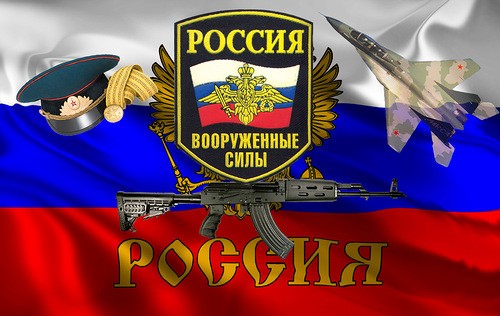 Помните!Родители вправе требовать возврата ребенка от любого лица, удер- живающего его у себя без законных оснований.Дедушка, бабушка, братья, сестры и другие родственники имеют право на общение с ребенком.В случае отказа родителей (одного из них) от предоставления близ- ким родственникам ребенка возможности общаться с ним, орган опеки и попечительства может обязать родителей (одного из них) не препятство- вать этому общению.При осуществлении родительских прав родители не вправе при- чинять вред физическому и психическому здоровью детей, их нравст-венному развитию. Способы воспитания детей должны исключать пренебрежительное, жестокое, грубое, унижающее человеческое досто- инство обращение, оскорбление или эксплуатацию детей.В случае, если родители не исполняют свои обязанности, злоупот- ребляют правами в отношении ребенка, его защиту, уход, воспитание и обучение берет на себя государство в лице различных органов, учрежде- ний, организаций, а также правовых институтов защиты – таких, как опе- кунство, попечительство.В нашем государстве предусмотрены такие формы ответственности родителей за нарушение прав ребенка и невыполнение своих обязанно- стей в отношении ребенка:немедленное отбирание ребенка в экстренных случаях,ограничение родительских прав,лишение родительских прав,-гражданская ответственность за вред, причиненный здоровью, имуществу, достоинству и чести ребенка,-административная ответственность за неисполнение или не- надлежащее исполнение родителями или иными законными предста- вителями несовершеннолетних обязанностей по содержанию, воспита- нию, обучению, защите прав и интересов несовершеннолетних,уголовная ответственность за неисполнение или ненадлежащее исполнение обязанностей по воспитанию несовершеннолетнего роди- телем.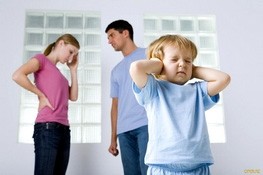 они:Статья 69 Семейного кодекса. Лишение родительских правРодители (один из них) могут быть лишены родительских прав, еслиуклоняются от выполнения обязанностей родителей, в том числесвои отличительные признаки. Официальной эмблемой, символом госу- дарства является герб и государственный флаг. Свои государственные гербы и флаги имеют все страны.Герб России Герб России - Золотой двуглавый орёл на красномпри злостном уклонении от уплаты алиментов;отказываются без уважительных причин взять своего ребенка из ро- дильного дома (отделения) либо из иной медицинской организации, обра- зовательной организации, организации социального обслуживания или из аналогичных организаций;злоупотребляют своими родительскими правами;жестоко обращаются с детьми, в том числе осуществляют физиче- ское или психическое насилие над ними, покушаются на их половую не- прикосновенность;являются больными хроническим алкоголизмом или наркоманией; совершили умышленное преступление против жизни или здоровьясвоих детей, другого родителя детей, супруга, в том числе не являющегося родителем детей, либо против жизни или здоровья иного члена семьи.Статья 156 Уголовного кодекса. Неисполнение обязанностей по вос- питанию несовершеннолетнегоНеисполнение или ненадлежащее исполнение обязанностей по вос- питанию несовершеннолетнего родителем или иным лицом, на которое возложены эти обязанности, а равно педагогическим работником или дру- гим работником образовательной организации, медицинской организации, организации, оказывающей социальные услуги, либо иной организации, обязанного осуществлять надзор за несовершеннолетним, если это деяние соединено с жестоким обращением с несовершеннолетним, -наказывается штрафом в размере до ста тысяч рублей или в размере заработной платы или иного дохода осужденного за период до одного года, либо обязательными работами на срок до четырехсот сорока часов, либо исправительными работами на срок до двух лет, либо принудительными работами на срок до трех лет с лишением права занимать определенные должности или заниматься определенной деятельностью на срок до пяти лет или без такового, либо лишением свободы на срок до трех лет с лише- нием права занимать определенные должности или заниматься определен- ной деятельностью на срок до пяти лет или без такового.поле. Двуглавый орёл, охраняет государство. Над головами орла изо- бражены три короны. В лапах держит скипетр, держава. Скипетр - это жезл, посох - символ власти. Держава - земной шар. Ещё на гербе изо- бражён всадник.Флаг России Флаг России –трёхцветный. (Белый, синий, крас- ный) Белый цвет символизирует мир, чистоту. Синий – небо. Красный – храбрость, героизм.Государственный	гимн	Российской	Федерации	(слова С.Михалкова)Россия - священная наша держава, Россия - любимая наша страна.Могучая воля, великая слава - Твое достоянье на все времена!КОНСТИТУЦИЯ РОССИЙСКОЙ ФЕДЕРАЦИИ«Мы, многонациональный народ Российской Федерации, соединенные общей судьбой на своей земле, утверждая права и свободы человека, гражданский мир и согласие, сохраняя исторически сложившееся госу- дарственное единство, исходя из общепризнанных принципов равно- правия и самоопределения народов, чтя память предков, передавших нам любовь и уважение к Отечеству, веру в добро и справедливость, возрождая суверенную государственность России и утверждая незыб- лемость ее демократической основы, стремясь обеспечить благополу- чие и процветание России, исходя из ответственности за свою Родину перед нынешним и будущими поколениями, сознавая себя частью ми- рового сообщества,…»Трудно быть настоящим гражданином своей страны, но это очень почетно! Если тебе не безразлично, что происходит с людьми вокруг тебя, если ты готов защитить слабого от сильного и злого, то ты уже сейчас можешь с гордостью сказать: «Я – гражданин и патриот России!»Ребенок, неполноценный в физическом или умственном от- ношении, имеет право на особую заботу и предоставление особых ус- ловий.Такой ребенок также имеет право на полноценную и достойную жизнь. Государство предоставляет таким детям соответствующие га- рантии и льготы, оказывает их родителям материальную помощь.Ребенок имеет имущественные права.К ним относится право на получение содержания от своих ро- дителей. Ребенок имеет право собственности на доходы, которые он получил лично, на имущество, подаренное ему, переданное в наследст- во либо приобретенное на его личные средства.Распоряжаться данным имуществом он может по правилам, ус- тановленным Гражданским кодексом РФ (ст. 26 и 28 ГК РФ).Гражданин-патриот РоссииРодина - это очень много. Со словом «Родина» тесно связаны слова «отчизна», «отечество». Это самое драгоценное и святое, что есть в жизни каждого человека.Понятие Родина - это память обо всем, что нам дорого в про- шлом, это дела и люди нынешних дней; это родная земля со всем, что растет и дышит на ней.Наше отечество, наша Родина –матушка Россия. Отечеством мы зовём Россию, потому что в ней жили отцы и деды наши. Родиной мы зовём её потому, что в ней говорят родным нам языком, а матерью по- тому, что она вскормила нас своим хлебом, вспоила своими водами, выучила своему языку, как мать защищает и бережёт нас от всяких вра- гов… Одна у человека мать – одна у него и Родина!Гражданин - житель страны, который признает ее законы (правила поведения). Он любит свою страну, гордится ею, вместе с ней переживает горе и радости. Старается сделать ее сильной и богатой. Званием гражданина России следует гордиться.Патриот - человек, преданный своему народу, любящий свое отечество, готовый на жертвы и совершающий подвиги во имя интере- сов своей родины.Много народов проживает на территории нашей страны. У каждого свой язык, свои обычаи, своя культура. Но все хотят быть счастливыми, достойными своей страны. Каждое государство имеетЗащищайте права своего ребенка! Не забывайте о своих обязанностях!Дети – это наше будущее!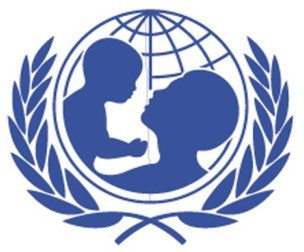 Вы можете обратиться за консультацией к юристу, психологув СООО «Детский правозащитный фонд «Шанс»Запись по телефону:307-34-94, 307-34-61Виды ответственности несовершеннолетних за правонарушения и преступленияТы – несовершеннолетний, но, как любой гражданин, ты име- ешь права и обязанности и несёшь юридическую ответственность за свои поступки перед государством и другими людьми.Эта ответственность зависит от твоего возраста и тяже- сти совершённого проступка. Чтобы не допускать совершения право- нарушений и уметь защититься от несправедливого обвинения, тебе нужно знать основные положения законодательства об ответствен- ности несовершеннолетних.Основная обязанность любого, в том числе, несовершенно- летнего гражданина – соблюдать законы и не совершать правона- рушений, а также не нарушать прав и законных интересов других лиц.За невыполнение этой обязанности гражданин, в том числе, несовершеннолетний, может привлекаться к четырём видам юридиче- ской ответственности:уголовной;административной;гражданской;дисциплинарной.Кроме того, несовершеннолетний решением суда, либо по соб- ственному желанию может быть направлен в специализированное учебное заведение, что формально наказанием не считается, но на- ступает также за совершение правонарушения.Дисциплинарная ответственность несовершеннолетних.В соответствии с Трудовым кодексом РФ, дисциплинарная от- ветственность может применяться к несовершеннолетнему, только если он уже работает по трудовому договору. Наступает она за нарушение трудовой дисциплины (опоздание, невыполнение своих обязанностей и т. д.). В соответствии со ст. 192 ТК РФ, существует три формы дисци- плинарной ответственности: замечание, выговор и увольнение (Несо- вершеннолетний может быть уволен по собственному желанию, в соот- ветствии со ст. 269 ТК РФ – расторжение трудового договора с несо- вершеннолетними по инициативе работодателя допускается только сРодители в силу своих физических и финансовых возможностей обязаны обеспечить ребенку уровень жизни, необходимый для его фи- зического и духовного развития.Государство в свою очередь обязано оказывать поддержку ро- дителям, чьи возможности не позволяют обеспечить должный уровень жизни ребенку.Например, малоимущим семьям предоставляются некоторые гарантии и льготы. Многодетным семьям государство оказывает мате- риальную поддержку и предоставляет льготы.Ребенок имеет право на охрану здоровья и медицинское об- служивание, причем использование наиболее совершенных методов и услуг, а также приоритет при оказании медицинских услуг.В этих целях ребенку предоставляется бесплатное медицинское обслуживание в государственных (муниципальных) учреждениях, включающее профилактику различных заболеваний, диагностику и ле- чение, реабилитацию, санаторное лечение и оздоровление детей.Ребенок имеет право на образование. Ребенок имеет право на образованиеОбразование должно быть направлено на всесторонне развитие личности, талантов ребенка, его физическое и нравственное воспита- ние.Дошкольное, основное общее и среднее профессиональное об- разование в государственных и муниципальных учреждениях общедос- тупно и бесплатно.Высшее образование ребенок может получить, пройдя конкурс. При условии успешного прохождения высшее образование в государст- венных и муниципальных ВУЗах также бесплатно.Ребенок имеет право на отдых и развлечения, соответст- вующие его возрасту, право участвовать в культурных мероприятиях, заниматься творчеством и искусством.Ребенок имеет право на защиту от эксплуатации, выполне- ния работы, которая вредна для его физического или психического здо- ровья, препятствует получению образования.С этой целью в Трудовом кодексе РФ установлены соответст- вующие правила, в частности определяющие возраст, с которого ребе- нок может приниматься на работу, продолжительность его рабочего дня, запрет выполнения определенных видов работ и т.п.Ребенок имеет право выражать свои взглядыРебенок имеет право свободно выражать свои взгляды по всем вопросам, которые касаются его самого, отношений в семье.Мнение ребенка может заслушиваться в судебных заседаниях. Учет мнения десятилетнего ребенка в судебном заседании является обязательным, если это не ущемляет права ребенка.Свое собственное мнение ребенок имеет право выражать также в виде получения и передачи любой информации, как в письменном, так и в устном виде (произведения искусства и иные средства).Ребенок имеет право на свободу мысли, совести и религии, свободу ассоциаций и собраний.Ребенок имеет право на доступ к информации.Информация должна иметь благоприятную нравственную на- правленность, способствовать полноценному физическому и психиче- скому развитию ребенка. От иной информации, наносящей вред благо- получию ребенка, он должен быть защищен, в том числе и на законода- тельном уровне.В целях защиты детей от информации, причиняющей вред их здоровью и (или) развитию, принят Федеральный закон от 29 декабря 2010 года N 436-ФЗ "О защите детей от информации, причиняющей вред их здоровью и развитию".Ребенок имеет право на личную, семейную жизнь, неприкос- новенность его жилища, право хранить в тайне свою переписку, теле- фонные переговоры, личные данные.В случае посягательств или незаконного вмешательства, права ребенка подлежат защите.Ребенок, лишенный родителей, имеет право на защиту государ-стваРебенок, лишенный родителей, имеет право на защиту и по- мощь государства.Для этого применяются процедуры усыновления, передача в приемную семью, либо в соответствующие социальные учреждения, созданные для ухода, воспитания и обучения детей, оставшихся без ро- дителей.Ребенок имеет право на полноценный уровень жизни.согласия соответствующей государственной инспекции труда и комис- сии по делам несовершеннолетних и защите их прав, за исключением случая ликвидации организации или прекращения деятельности инди- видуальным предпринимателем). Не может наступать дисциплинарная ответственность в виде удержаний из заработной платы или в иных формах. Если подросток причинил вред имуществу работодателя, мо- жет наступить материальная ответственность в форме возмещения ущерба (В соответствии со ст. 242 ТК РФ – полная материальная ответ- ственность несовершеннолетних наступает при умышленном причине- нии ущерба, а также за ущерб причиненный в состоянии алкогольного или иного опьянения, а также за ущерб причиненный в результате со- вершения преступления или административного проступка).Порядок привлечения к дисциплинарной ответственностиУказанные три меры ответственности налагаются приказом ра- ботодателя, который можно обжаловать в трудовую инспекцию или в профсоюз.Для несовершеннолетних обучающихся в общеобразова- тельных школах могут быть применены меры дисциплинарного взы- скания, согласно Федеральныму закону от 29.12.12 г. N 273-ФЗ «Об образовании в Российской Федерации», Приказу Министерства образо- вания и науки Российской Федерации от 15.03.13г. № 185 «Об утвер- ждении порядка применения к обучающимся и снятия с обучающихся мер дисциплинарного взыскания», Уставу образовательного учрежде- ния.Меры дисциплинарного взыскания и порядок их применения:За неисполнение или нарушение Устава школы, Правил внут- реннего распорядка учащихся, иных локальных нормативных актов, за дисциплинарный проступок несовершеннолетнего учащегося школы решением Совета профилактики могут быть применены меры дисцип- линарного взыскания - замечание, выговор, отчисление из школы уча- щихся, достигших возраста пятнадцати лет.За каждый дисциплинарный проступок может быть примене- на одна мера дисциплинарного взыскания, которая применяется не позднее одного месяца со дня обнаружения проступка, не считая вре- мени отсутствия учащегося в каникулярное время или при наличии справки из медицинского учреждения.При выборе меры дисциплинарного взыскания должны учиты- ваться тяжесть дисциплинарного проступка, причины и обстоятельства, при которых он совершен, предыдущее поведение учащегося, его пси- хофизическое и эмоциональное состояние.Не допускается применение мер дисциплинарного взыскания к учащимся во время их болезни или каникул.Отчисление несовершеннолетнего учащегося, достигшего воз- раста пятнадцати лет, как мера дисциплинарного взыскания допускает- ся за неоднократное совершение дисциплинарных проступков. Приме- няется, если иные меры дисциплинарного взыскания и меры педагоги- ческого воздействия не дали результата и дельнейшее пребывание обу- чающегося в организации, осуществляющей образовательную деятель- ность, оказывают отрицательное влияние на других обучающихся, на- рушают их права и права сотрудников школы. Данная мера не применя- ется, если сроки ранее применённых к учащемуся мер дисциплинарного взыскания истекли и (или) меры дисциплинарного взыскания сняты в установленном порядке.Решение об отчислении несовершеннолетнего учащегося, дос- тигшего возраста пятнадцати лет и не получившего основного общего образования, как мера дисциплинарного взыскания принимается с учё- том мнения его законных представителей и согласия комиссии по делам несовершеннолетних и защите их прав; при решении об отчислении детей-сирот, детей, оставшихся без попечения родителей, требуется также согласие орана опеки и попечительства.Меры дисциплинарного взыскания не применяются к обучаю- щимся по образовательным программам дошкольного, начального об- щего образования, а также к обучающимся с ограниченными возможно- стями здоровья (с задержкой психического развития и различными формами умственной отсталости).Дисциплинарное взыскание действует в течение одного года. Мера воздействия считается снятой, если несовершеннолетний уча- щийся в течение этого срока не совершил нового нарушения. Директор школы имеет право снять с учащегося меру дисциплинарного взыска- ния до истечения года со дня применения, в связи с исправлением, либо по ходатайствам участников образовательного процесса.Гражданско-правовая ответственность несовершеннолетних.Она наступает за причинение имущественного вреда кому-либо или причинение вреда здоровью, чести и достоинству и т. д. Граждан- ско-правовая ответственность –это имущественное (как правило, де- нежное) возмещение вреда пострадавшему лицу.Даже если несовер-Имя дается ребенку родителями, отчество – по имени отца, фа- милия – родителей, либо если у родителей разные фамилии, то по вза- имному согласию родители выбирают одну из фамилий.Если родители не могут прийти к общему мнению по вопросу имени и фамилии ребенка, этот вопрос разрешается органом опеки и попечительства.Родители, пока ребенку не исполнилось 14 лет, могут изменить его имя или фамилию с разрешения органа опеки. Если ребенку испол- нилось 10 лет, то изменение имени или фамилии возможно только при его согласии.Ребенок имеет право жить и воспитываться в семьеРебенок имеет право жить и воспитываться в семье, со свои- ми родителями, которые должны заботиться о его воспитании, обуче- нии, развитии.Ребенок имеет право общаться с обоими своими родителями, а также другими родственниками. Развод родителей и их раздельное проживание не должны влиять на права ребенка, даже в том случае ес- ли один из родителей проживает в другом государстве.Компетентные органы могут запретить одному из родителей (либо обоим родителям) общаться с ребенком только в том случае, если такие действия необходимы для защиты прав и интересов ребенка.Ребенок имеет право на защиту своих прав и интересов. Обязанность защищать права и законные интересы ребенка воз-лагается на родителей или законных представителей, а в случае их от- сутствия на органы опеки и попечительства.Если ребенок до достижения им возраста 18 лет признан полно- стью дееспособным в соответствии с законодательством, он имеет пра- во самостоятельно защищать свои права.Ребенок имеет право на защиту от злоупотреблений со сто- роны своих родителей либо законных представителей (опекунов, попе- чителей и т.д.).Злоупотребления могут выражаться в физическом или психоло- гическом насилии, оскорблении, унижении ребенка, в сексуальных до- могательствах, запугиваниях ребенка и т.п.Ребенок может самостоятельно обращаться в органы опеки и попечительства (а по достижении возраста 14 лет – непосредственно в суд) с требованием защитить его от подобных злоупотреблений.Несовершеннолетние, совершившие общественно опасные дея- ния, по   решению   суда   могут   быть   также   временно   направлены в центры временного содержания для несовершеннолетних право- нарушителей. Там они содержатся, по общему правилу, не более 30 суток.К несовершеннолетним, содержащимся в специальных образо- вательных учреждениях, могут применяться такие меры взыскания, как предупреждение, выговор и строгий выговор.Ещё одной мерой, применяемой к несовершеннолетним, явля- ется исключение из образовательного учреждения (школы, училища и т. д.). Оно может применяться за грубые и неоднократные нарушения устава учреждения или совершение противоправных действий по реше- нию администрации учреждения. Однако эта мера может применяться только к подросткам, достигшим 15 лет.Права детей в Российской Федерации регулируются следующими законами:"Конвенция о правах ребенка" (одобрена Генеральной Ассамб- леей ООН 20.11.1989, вступила в силу для СССР 15.09.1990);Конституция РФ; Семейный кодекс РФ;Федеральный закон от 21.11.2011 N 323-ФЗ "Об основах охра- ны здоровья граждан в Российской Федерации";Федеральный закон от 29.12.2012 N 273-ФЗ "Об образовании в Российской Федерации";Федеральный закон от 24.07.1998 N 124-ФЗ "Об основных га- рантиях прав ребенка в Российской Федерации";Федеральный закон от 21.12.1996 N 159-ФЗ "О дополнительных гарантиях по социальной поддержке детей-сирот и детей, оставшихся без попечения родителей";Федеральный закон от 24.11.1995 N 181-ФЗ "О социальной за- щите инвалидов в Российской Федерации".Ребенком в Российской Федерации признается лицо, не дос- тигшее возраста 18 лет (совершеннолетия).Какие права имеет ребенок в соответствии с действующим за- конодательством?1. Ребенок имеет право на имя, отчество и фамилию, граждан-шеннолетний причинил вред чьему-либо здоровью или оскорбил чью- то честь и достоинство, компенсировать вред нужно будет в виде опре- делённой денежной суммы.Если подростку нет 14 лет – гражданскую ответственность за причинённый им вред будут нести его родители или опекуны.Если подростку от 14 до 18 лет – он сам может возместить ущерб своим имуществом или заработком, а если такового его нет или его недостаточно – возмещать опять же будут его родители.Порядок привлечения к гражданско-правовой ответствен-ности.К гражданской ответственности человек привлекается по реше- нию суда. Это значит, что если подросток и его родители не хотят доб- ровольно возместить ущерб пострадавшему, он может самостоятельно обратиться в суд с соответствующим иском к ним. Пока подростку нет 18 лет, в суде по гражданским делам его интересы должны представ- лять родители (или опекуны), но если ему уже есть 14 лет – то суд может привлекать к участию непосредственно и самого несовер- шеннолетнего, если затронуты его права и интересы. В гражданском процессе не предусмотрено мер пресечения, задержания и иных прину- дительных мер. Доказательства по делу собирают и представляют сам истец и ответчик.! Уголовная и гражданская ответственность за одно и то же правонарушение могут наступать вместе (к примеру, лишение свободы и возмещение вреда (денежная компенсация) потерпевше- му. Также могут вместе наступать административная и граждан- ская ответственность.Административная ответственность несовершеннолетнихЭтот вид ответственности является более мягким, чем уголовная, и на- ступает за менее опасные правонарушения.Административная ответственность наступает с 16 лет. Примерами административных правонарушений являются:Уничтожение или повреждение чужого имущества (ст. 7.17 КоАП РФ).Штраф в размере от 300 до 500 рублей;Мелкое хищение (ст. 7.27 КоАП РФ).ство.Штраф в размере до пятикратной стоимости похищенного имущества, но не менее одной тысячи рублей;Заведомо ложный вызов специализированных служб (ст. 19.13КоАП РФ).Штраф в размере от 1000 до 1500 рублей;Мелкое хулиганство (ст. 20.1 КоАП РФ) .Штраф в размере от 500 до 1000 рублей;Появление в состоянии опьянения несовершеннолетних, а равно распитие ими алкогольной и спиртосодержащей продукции, по- требление ими наркотических средств или психотропных веществ в общественных местах (ст. 20. 22 КоАП РФ).Если несовершеннолетний распивает спиртные напитки (включая пиво) или появляется в состоянии опьянения в обществен- ном месте, и при этом ему еще нет 16 лет, административную от- ветственность будут нести его родители. При этом не имеет зна- чения, каким способом было достигнуто состояние опьянения: упот- реблением вина, пива, либо медицинских препаратов и иных веществ. Лица, предлагающие несовершеннолетним спиртные напитки или иные одурманивающие вещества, также подлежат административной ответственности.Штраф от 1500 до 2000 рублей;Закон СО от 16.03.2021г. № 20-ОЗ вносит изменения в ст.3 Закона Свердловской области № 73-ОЗ « Об установлении на территории Свердловской области мер по недопущению нахождения детей в местах, нахождение в которых может причинить вред здоровью детей, их физическому, интеллектуальному, психическому, духовному и нравственному развитию, и по недопущению нахождения детей в ночное время в общественных местах без сопровождения родителей или лиц, осуществляющих мероприятия с участием детей». Запрещается нахождение несовершеннолетних до 16 лет в ночное время в общественных местах (т.е. дискотеки, бары, территории парков, организаций, подъезды жилых домов, магазины, ТЦ и т.д.) без сопровождения родителей или ответственных лиц в период  22.00. до 06.00 часов.Штраф в размере от 500 до 1000 рублей.Родители несовершеннолетнего также будут нести ответствен- ность, если ненадлежащим образом воспитывают своего ребенка (в том числе, такое возможно, если подросток совершает какие-либо антиоб- щественные действия, плохо учится и будет установлена вина родите- лей в его ненадлежащем воспитании). Административными наказания- ми, в основном применяемыми к несовершеннолетним, являются пре- дупреждение и наложение штрафа, как дополнительная мера может применяться постановка на профилактический учет.какому подозрению он задерживается. В течение 3 часов должен быть составлен протокол задержания, который следует внимательно прочи- тать и подписать, если в нём всё указано верно. Задержать несовершен- нолетнего могут на срок не более 48 часов (этот срок может быть про- длён до 72 часов), после чего должны либо отпустить, либо на основа- нии постановления судьи заключить под стражу, что допускается только по подозрению в совершении тяжкого и особо тяжкого преступ- ления.После задержания подростка должны допросить. До начала допроса по просьбе задержанного должно быть обеспечено свидание с защитником наедине. Порядок допроса здесь такой же, как описано выше.Также необходимо иметь в виду, что и при задержании, и во всех других случаях, сотрудники полиции имеют   право   приме- нять физическую силу, в том числе боевые приемы борьбы, только для пресечения преступлений и административных правонарушений, за- держания лиц, их совершивших, преодоления противодействия закон- ным требованиям, и только если ненасильственные способы не дей- ствуют. При этом, при применении физической силы, специальных средств   или   огнестрельного   оружия   сотрудник    полиции    обя- зан: предупредить о намерении их использовать, предоставив при этом достаточно времени для выполнения требований сотрудника полиции, стремиться к тому, чтобы причиняемый ущерб был минимальным; обеспечить        лицам,        получившим        телесные        поврежде- ния, предоставление доврачебной помощи и уведомление в возможно короткий срок их родственников. Сам же задерживаемыйобязан под- чиняться законным требованиям полиции.Иные меры, применяемые к несовершеннолетнимЕсли   несовершеннолетний    в    возрасте 11    лет и    стар- ше совершил уголовно наказуемое деяние, но ещё не достиг возраста уголовной ответственности, либо совершил преступление средней тя- жести, но был освобождён судом от наказания, он может быть помещён в специальное учебно-воспитательное учреждение закрытого ти- па. Это делается на основании приговора суда. Максимальный срок, на который несовершеннолетний может быть туда направлен – 3 года. Эта мера юридически считается не наказанием, а особой формой воспита- ния несовершеннолетних.если факты подтвердились, возбуждается уголовное дело и начинается расследование. По окончании расследования дело передаётся в суд, ко- торый рассматривает дело и выносит приговор.На стадии проверки, если несовершеннолетний может иметь отношение к преступлению, его могут опросить. Если уголовное де- ло уже возбуждено и начато расследование, несовершеннолетнего мо- гут вызвать на допрос, который должен проводиться по определённым правилам: если подросток является потерпевшим или свидетелем, то при его допросе может, а если ему менее 14 лет - долженприсутствовать педагог, по желанию также один из родите- лей. В этой ситуации, если подростку нет 16 лет, вызвать его на допрос могут через родителей или опекунов, либо через администрацию по месту работы или учёбы.На допросе подросток обязан говорить только правду. Если подростку 16 лет и больше, за дачу заведомо ложных показаний или отказ от дачи показаний он может быть привлечён к уголовной от- ветственности, о чём его предупреждают в начале допроса.Если же сам подросток подозревается или обвиняется в со- вершении преступления, в допросе обязательно должен участвовать защитник. Если подростку нет 16 лет, обязательно участие в допросе также педагога или психолога. Родители подростка могут тоже уча- ствовать в допросе и других следственных действиях на основании по- становления следователя об их допуске. Вызвать несовершеннолетне- го на допрос могут только через   его   законных   представите- лей (родителей или опекунов); исключение составляет только случай, когда подросток находится в специальном учебном заведении. Уча- стие защитника обязательно должно быть обеспечено, а участие ро- дителей подростка – должно быть обеспечено по   их   требова- нию также при проведении других следственных действий (обыска, очной ставки и т. д.).Если подросток подозревается в совершении преступления, за которое может быть назначено наказание в виде лишения свободы, он может быть задержан при условии, если застигнут на месте преступле- ния или сразу после его совершения, либо на него укажут потерпевшие или очевидцы преступления, либо будут обнаружены явные следы пре- ступления, а также в некоторых других случаях, например, если не ус- тановлена его личность. О задержании должны немедленно уведом- ляться родители или опекуны. С момента задержания несовершен- нолетний имеет право требовать предоставления защитника (ад- воката). Подростку должны сразу разъяснить, на каком основании и поПорядок привлечения к административной ответственностиДела об административных правонарушениях, совершённых не- совершеннолетними,   а    также    в   их   отношении,   рассматривают- ся комиссиями по делам несовершеннолетних. Протокол об админист- ративном правонарушении составляет комиссия по делам несовершен- нолетних или полиция. За совершение административного проступка несовершеннолетнего также могут задержать, однако здесь срок задер- жания не может превышать трёх часов. Об этом немедленно должны уведомляться родители подростка. Несовершеннолетний в случае за- держания должен содержаться отдельно от взрослых лиц, по истечении трёх часов его должны отпустить, но если подросток прибыл в состоянии опьянения – три часа отсчитываются с момента вытрезвления.В случае совершения административного проступка проводится административное расследование, которое может включать опрос, изъ- ятие вещественных доказательств, документов и т. д. Затем дело рас- сматривается комиссией по делам несовершеннолетних и выносит- ся постановление о назначении административного наказания.Защиту прав несовершеннолетнего в ходе расследования и рассмотрения дела осуществляют его родители или опекуны, которые, как и сам подросток, могут читать все материалы дела, давать объясне- ния, представлять доказательства, пользоваться юридической помощью защитника и другими правами.! Административная и уголовная ответственность за одно и то же правонарушение вместе налагаться не могут.К основным нормативным актам, регулирующим администра- тивную ответственность несовершеннолетних, относятся не только Ко- АП РФ, но и Федеральный закон от 24 июня 1999 г. «Об основах систе- мы профилактики безнадзорности и правонарушений несовершенно- летних», Постановление Правительства РФ от 06.11.2013 № 995 «Об утверждении примерного положения о комиссиях по делам несовер- шеннолетних и защите их прав» и ряд других нормативных актов, включая положения о комиссиях по делам несовершеннолетних и за- щите их прав на региональном уровне, которые также являются субъек- тами административной юрисдикции.С 15 июля 2016 года вступили в силу изменения, внесенные в Кодекс РФ об административных правонарушениях (далее по тексту – КоАП РФ) Федеральным законом от 03.07.2016 № 326-ФЗ и направлен-ные на установление адекватных мер ответственности за деяния, выве- денные из сферы действия уголовного законодательства Федеральным законом от 03.07.2016 № 323-ФЗ «О внесении изменений в Уголовный кодекс Российской Федерации и Уголовно-процессуальный кодекс Рос- сийской Федерации по вопросам совершенствования оснований и по- рядка освобождения от уголовной ответственности».КоАП РФ дополнен статьей 6.1.1, предусматривающей админи- стративную ответственность за нанесение побоев.Дела об административных правонарушениях по статье 6.1.1. КоАП РФ в отношении несовершеннолетних рассматривают комиссии по делам несовершеннолетних и защите их прав. Срок давности при- влечения к административной ответственности по статье 6.1.1. КоАП РФ установлен два года. Санкции по статье 6.1.1. КоАП РФ в отноше- нии несовершеннолетних предусматривают наложение административ- ного штрафа в размере от пяти тысяч до тридцати тысяч рублей. При отсутствии самостоятельного заработка у несовершеннолетнего адми- нистративный штраф взыскивается с его родителей или иных законных представителей.Уголовная ответственность несовершеннолетнихУголовная ответственность - это самый строгий вид ответст- венности. Она наступает за совершение преступлений, то есть, наибо- лее опасных правонарушений.В соответствие со ст. 20 УК РФ уголовная ответственность лица наступает, по общему правилу, по достижении им 16-летнего возраста. Согласно ч. 2 ст. 20 УК с 14 лет ответственность наступает за некото- рые преступления:убийство (статья 105);умышленное причинение средней тяжести и тяжкого вреда здо- ровью (статья 111, 112);похищение человека (статья 126);изнасилование (статья 131), насильственные действия сексу- ального характера (статья 132);кража (статья 158);грабеж (статья 161);разбой (статья 162);вымогательство (статья 163);неправомерное завладение автомобилем или иным транспорт- ным средством без цели хищения (статья 166);умышленные уничтожение или повреждение имущества при отягчающих обстоятельствах (часть вторая статьи 167);террористический акт (статья 205);захват заложника (статья 206);заведомо ложное сообщение об акте терроризма (статья 207);хулиганство (статья 213);вандализм (статья 214);хищение либо вымогательство оружия, боеприпасов, взрывча- тых веществ и взрывных устройств (статья 226);незаконное приобретение, хищение либо вымогательство хра- нение, перевозка, изготовление, переработка наркотических средств, психотропных веществ или аналогов (ст. 228, 229 УК РФ);приведение в негодность транспортных средств или путей со- общения (статья 267).Уголовными наказаниями для несовершеннолетних являются: штраф (при наличии у несовершеннолетнего самостоятельного заработ- ка или собственного имущества), лишение права заниматься опреде- лённой деятельностью (например, предпринимательством), обязатель- ные работы (работы, выполняемые в свободное от учёбы время, без оп- латы труда), исправительные работы (работы по месту, назначенному администрацией города или района, с удержанием из заработка), арест и лишение свободы на определённый срок (до десяти лет).Если несовершеннолетний совершил преступление небольшой или средней тяжести, наказание может быть ему заменено принуди- тельными мерами воспитательного воздействия (состоящих, на- пример, в отдаче под надзор специализированному органу, обязанности возместить причинённый вред, запрете посещения определённых мест, ограничении пребывания вне дома и т. д.). Кроме того, по усмотрению суда несовершеннолетний может быть направлен в специализированное учебное заведение на срок до наступления совершеннолетия, но не бо- лее чем на 3 года.Важно! К лицам, не достигшим возраста 18 лет, не приме- няется наказание в виде пожизненного лишения свободы.Порядок привлечения к уголовной ответственности:Если в полицию или прокуратуру поступают сведения о совер- шении преступления, сначала проводится проверка этих фактов, затем,